OPIS PRZEDMIOTU ZAMÓWIENIA zał. nr 1Na zadanie - „Zakup wraz z dostawą dodatkowych świątecznych elementów dekoracyjnych”SPECYFIKACJA:Zakup wraz z dostawą dodatkowych świątecznych elementów dekoracyjnych w postaci sani z reniferami (komplet) oraz bombki 3D z ławkami.  Renifery wysokość nie mniejsza niż 220 cm (mierzona od kopyt do wysokości rogów), szerokość nie mniejsza niż 55 cm (mierzona w tułowiu, klatce piersiowej), długość nie mniejsza niż 180 cm (mierzona od ogona po twarz). Sanie Mikołaja długość nie mniejsza niż 230 cm, wysokość nie mniejsza niż 165 cm, szerokość 130 cm. Dekoracja wolnostojąca w postaci reniferów 3D wykonana z aluminium. Pod nogami wykonana aluminiowa rama. Cała konstrukcja wypleciona profesjonalnymi nitkami świetlnymi LED w kolorze białym zimnym, przewód biały, nitki gwarantują ochronę pyłoszczelną oraz przed strugą wody. Wszystko połączone metodą szybkozłączek oraz wtyczki min. IP 44. W zestawie znajdują się 2 szt. reniferów, które muszą się różnić ułożeniem nóg – jakby były w ruchu. Łączna ilość punktów świetlnych na jednym reniferze nie mniej niż 700 diod. Konstrukcja Sań Mikołaja ma składać się z dwóch części – wewnętrznej (siedzisko i podłoga) 
i zewnętrznej (dekoracyjnej). Wewnętrzna część wykonana ze stali, zabezpieczonej antykorozyjnie. Siedzisko i podłoga wyłożona deskami kompozytowymi z powierzchnią antypoślizgową imitujące wygląd prawdziwego drewna. Zewnętrzna część wykonana z aluminium. Na każdym boku oraz z tyłu na górze znajdują się dekoracyjne ornamenty. Obrys sań i ornamenty wykonane z węża LED w kolorze białym ciepłym z ułożonymi diodami horyzontalnie (36 diod na mb). Średnica węża 13 mm. Reszta sań wypełniona profesjonalnymi nitkami świetlnymi w kolorze białym zimnym z efektem FLASH na białym przewodzie. Nitki gwarantują ochronę pyłoszczelną oraz przed strugą wody. Wszystko połączone metodą szybkozłączek oraz wtyczki min. IP 44. Na saniach, z tyłu ma znajdować się rozdzielnica 
z bezpiecznikami, do której należy podłączyć renifery, które są w zestawie. Do sań dołączone są schody, które są do nich mocowane. Powierzchnia schodów wykonana z desek kompozytowych z powierzchnią antypoślizgową. Dodatkowym elementem mają być lejce z nitki świetlnej LED w kolorze białym ciepłym, którymi owija się renifery i mocuje do sań. Łączna ilość punktów świetlnych na saniach powinna być nie mniejsza niż 4.000. Cała konstrukcja sań i reniferów z możliwością mocowania do podłoża. Konstrukcja bombki 3D z ławkami – wykonana z aluminium. Wysokość minimum 400 cm. Średnica minimum 350 cm. Bombka gęsto wypełniona profilami zapewniającymi stabilność konstrukcji. Na czubku bombki znajduje się zawieszka. Obrys zawieszki wypleciony wężem horyzontalnym LED, w kolorze białym ciepłym (36 diod/ mb), wypełniony profesjonalną nitką świetlną LED oraz siatką PVC, trudnopalną w kolorze szampańskim z ochroną UV. Sama bombka ażurowa wypełniona profesjonalnymi nitkami świetlnymi LED w kolorze fioletowym z efektem FLASH. Gwiazdy znajdujące się na bombce z obrysem z węża LED w kolorze białym ciepłym i wnętrze gwiazd wypełnione profesjonalnymi nitkami LED w kolorze turkusowym. Wewnątrz bombki znajdują się dwie półokrągłe ławki. Boki ławki zabezpieczone siatką PVC, trudnopalną, w kolorze czarnym lub niebieskim z ochroną UV. Siedzisko ławki wykonane z blachy cynkowanej i nałożonymi deskami kompozytowymi, imitującymi wygląd prawdziwego drewna. Wejście do bombki wypełnione podwójnie wężami LED w kolorze białym ciepłym i wypełnione siatką PVC, trudnopalną w kolorze fioletowym lub purpurowym z ochroną UV. Łączna ilość punktów świetlnych na bombce powinna być nie mniejsza niż 5500 diod. Balast/obciążenie bombki minimum 350 kg. Napięcie 24 V.Dostawa Kościan – Plac Wolności.Termin realizacji – do dnia 15.11.2021 r.Gwarancja – minimum 24 miesiące.Zdjęcia poglądowe.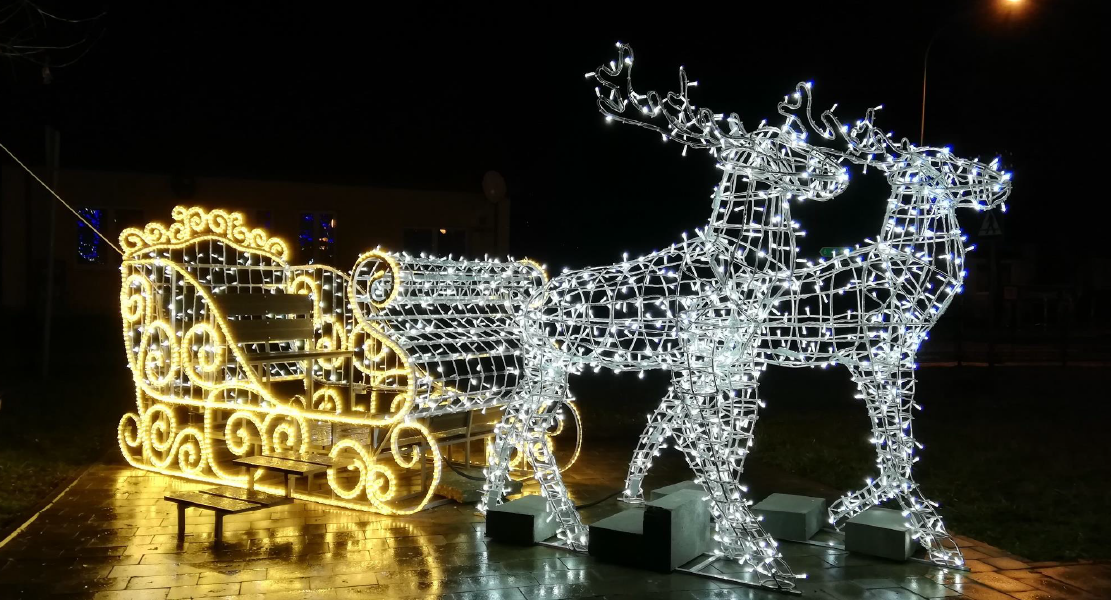 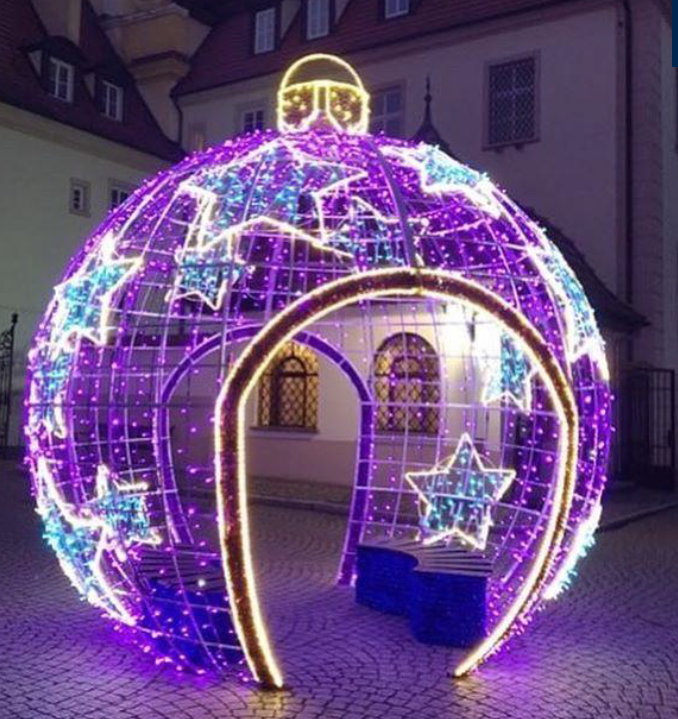 